LI: To use a range of sentence openers in my writing. I will be successful if…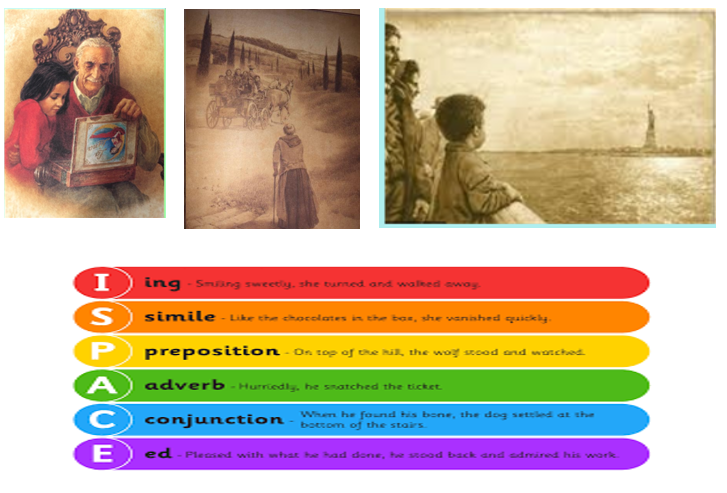 I know what ISPACE is I can create sentences using a range of sentence openers I can use my comma correctly.  I can use a range of sentence openers in my next paragraph.